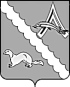 АДМИНИСТРАЦИЯ АЛЕКСАНДРОВСКОГО РАЙОНАТОМСКОЙ ОБЛАСТИПОСТАНОВЛЕНИЕВ соответствии с Федеральным законом от 6 октября 2003 года № 131-ФЗ «Об общих принципах организации местного самоуправления в Российской Федерации», ПОСТАНОВЛЯЮ:1.Признать утратившим силу постановление Администрации Александровского района Томской области от 11.10.2021 № 916 «Об утверждении Порядка предоставления субсидий на возмещение затрат (убытков), связанных с перевозкой тел (останков) умерших или погибших».2.Настоящее постановление опубликовать в газете «Северянка», разместить на официальном сайте органов местного самоуправления Александровского района  Томской области (www.alsadm.ru).3.Настоящее постановление вступает в силу на следующий день после его официального опубликования.4.Контроль за исполнением настоящего постановления возложить на первого заместителя Главы района– начальника Отдела общественной безопасности и контролю за строительством.Разослать: Экономический отдел28.01.2022№ 137с. Александровскоес. Александровское	О признании утратившим силу постановления Администрации Александровского района Томской области от 11.10.2021 № 916И.о. Главы Александровского района                                                    С.Ф. ПановКовалева О.Г.2 4886